Stowarzyszenie Środkowopomorska Grupa Działania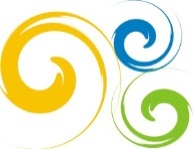                                             ul. Partyzantów 17, 75 - 411 Koszalin                                     Tel. 94 340 24 58, biuro@stowarzyszeniesgd.pl                                                    www.stowarzyszeniesgd.pl…………….……..……..………                                                                                                                                                                                                   (miejscowość, data)……………………………………               (pieczęć gminy)PEŁNOMOCNICTWOJa niżej podpisany/a ……………………………………………………………. Wójt/Burmistrz Gminy …………………….  Upoważniam Pana/Panią ……………………………………………., PESEL …………………………………….., do reprezentowania gminy na Walnym Zebraniu Członków Stowarzyszenia Środkowopomorska Grupa Działania w dniu 31.05.2023 r., w tym do wykonywania prawa głosu...…….…………………………………..(czytelny podpis osób upoważnionych do reprezentacji instytucji/podmiotu)